Вх. №............................................................                                                           Д Е К Л А Р А Ц И ЯОт…………………………………………………………………………ЕГН.....................                                                                                                                                                                               /трите  имена  на  родителя/л.к.№.........................., изд. на.......................от МВР.........................................................Родител  на……………………………………………………………..ЕГН......................./трите  имена  на  ученика/ Декларирам, че детето ми не е посещавало подготвителна група поради:                                                           /пишат се причините/.........................................................................................................................................................................................................................................................................................................Дата:..........                                                                 Подпис на родителя:.......................гр.Средец 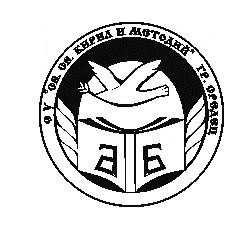 МИНИСТЕРСТВО  НА  ОБРАЗОВАНИЕТО  И НАУКАТАСУ „Св.св.Кирил и Методий” гр. Средец, обл.Бургасул. „В.Коларов” 168    тел./факс 05551/ 31-60-директор; 36-02- ЗДУД;36-65- канцелария; eл.поща- sou_sredec@ abv.bg; sait: www.susredets.org